        GETTING THE RIGHT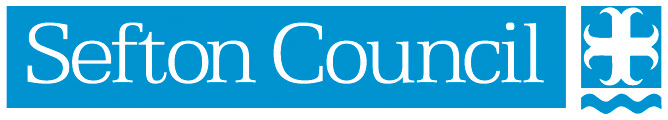 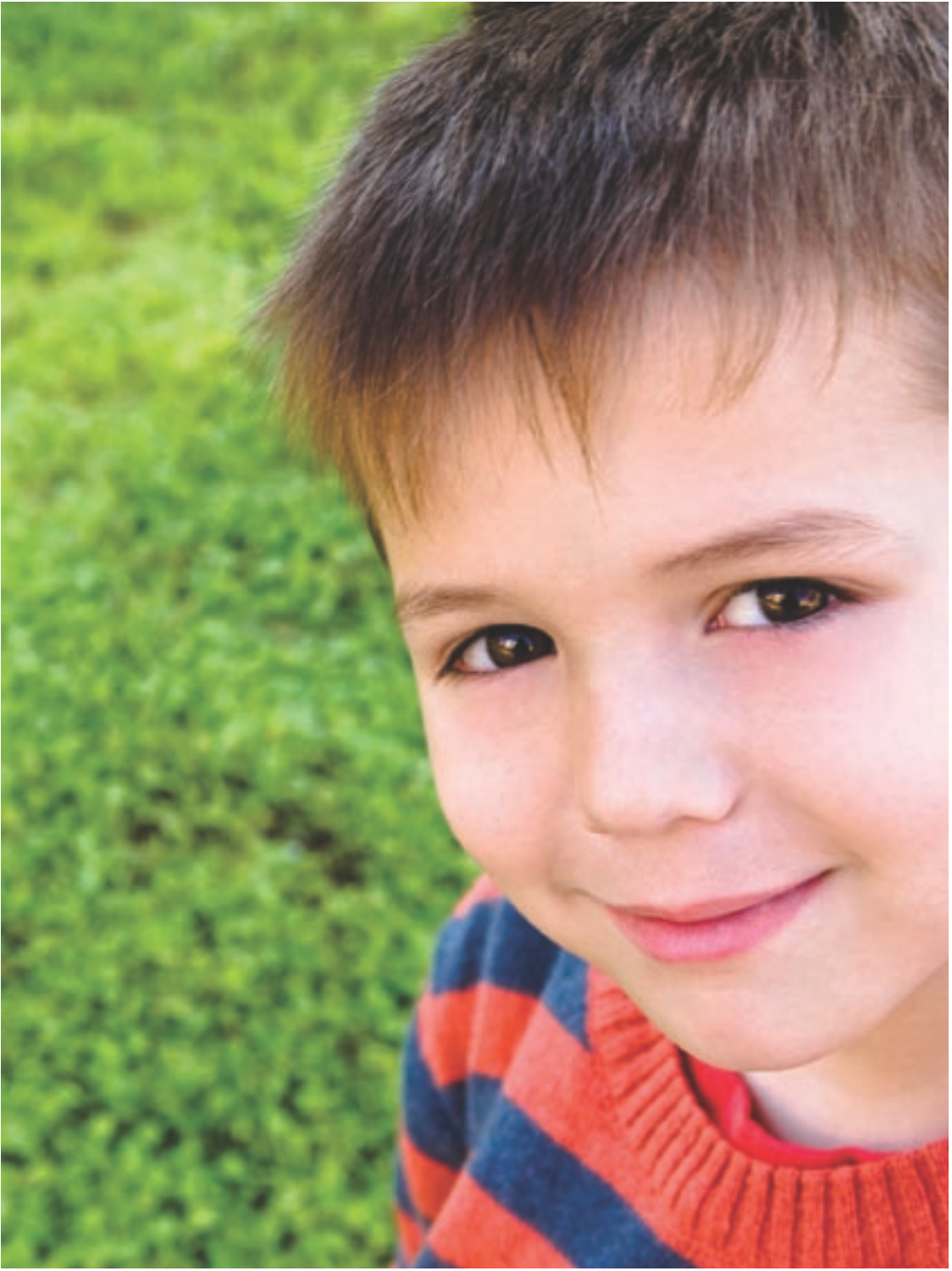 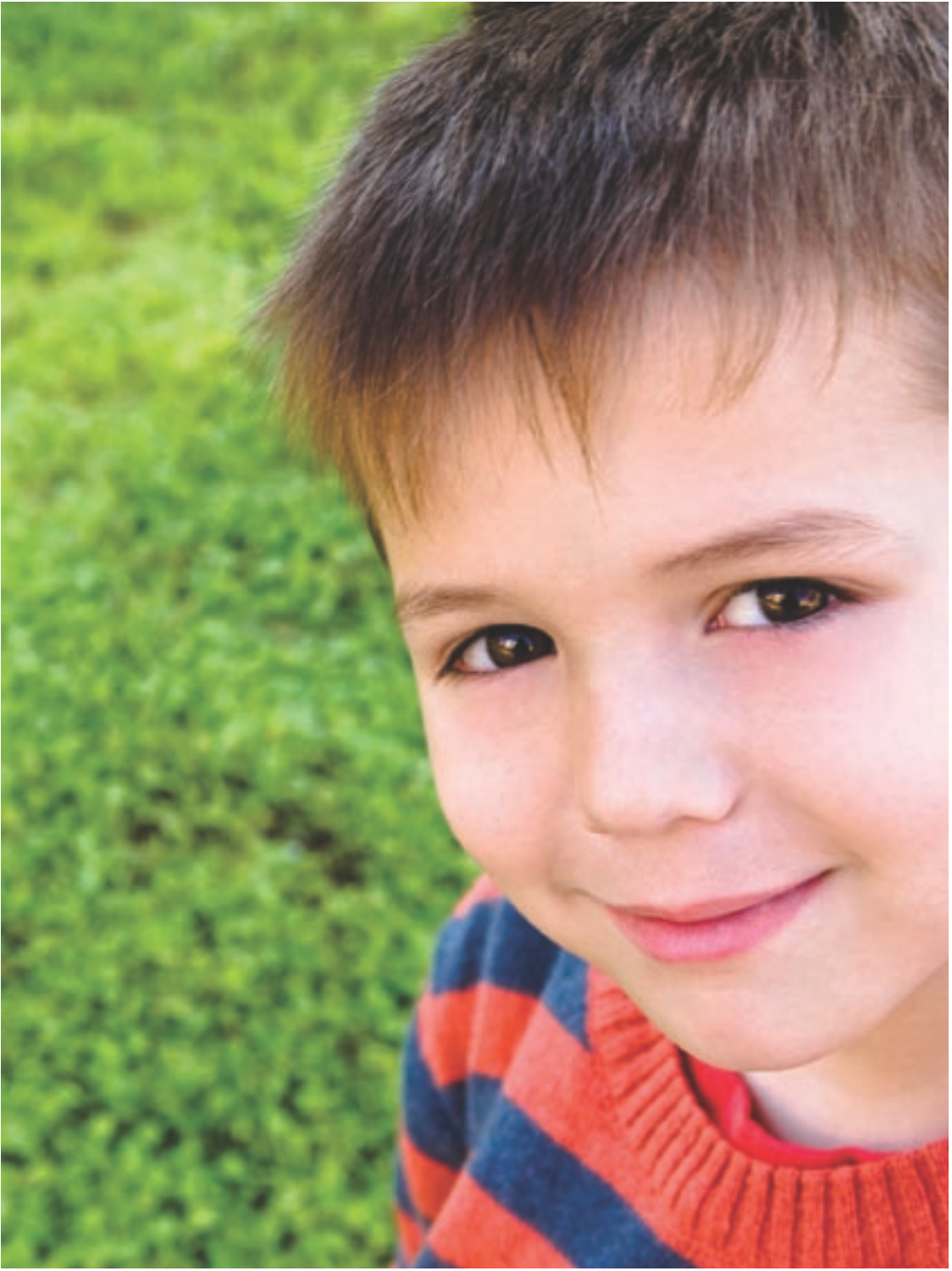         SUPPORT FOR YOU AND        YOUR FAMILY.The Graded Care ProfileSometimes parents and carers need a bit of extra help in looking aftertheir family. We use a tool called the Graded Care Profile to find out what kind of help mightbe useful.Supporting Families                                                               How does the Graded Care Profile work?It separates out different areas of parenting and the different activities parents do with their children. By breaking down the role of parenting in this way it gives an objective picture of what is happening in a family. It also recognises that people can do very well in some areas, and just need help with specific things.How is a Graded Care Profile completed?It will be completed by talking to you and by looking at what you do with your child or children from day to day. It may take one or more visits to your home to see you and your child or children together. Both you and the person completing the profile have to be open and honest during your meetings in order to complete the profile accurately.Why is it necessary?A professional who knows you and your family has identified some concerns about how your child is cared for or managed. They will explain exactly what those concerns are.How will the information be used?Once the profile has been completed professionals or organisations that can give you support will be identified.  This will be discussed with you and you will be asked for your consent to share the information with these people.The only time information would be shared without your consent is if your child were at risk of harm or had been harmed and were in need of protection.You will be given a copy of the profile once it has been completed, and you will be asked to sign it to say that you have seen it. The person completing the profile will record any comments you wish to make.A positive result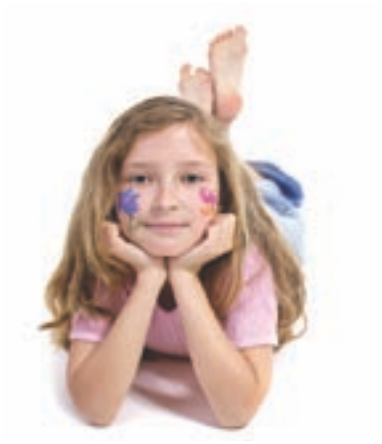 By being involved in completing a Graded Care Profile you are doing something positive to help your child receive the care they deserve to keep them healthy and happy.The person completing the profile with you is:You can contact them on telephone number: 